Color Theory Activity #1: Color SchemesStudent Name: ________________________	Date:Instructions: Using a color wheel, select colors that represent the listed color scheme. Using map/color pencils, color in the objects to represent the chosen color scheme.Scheme #1: Triad Scheme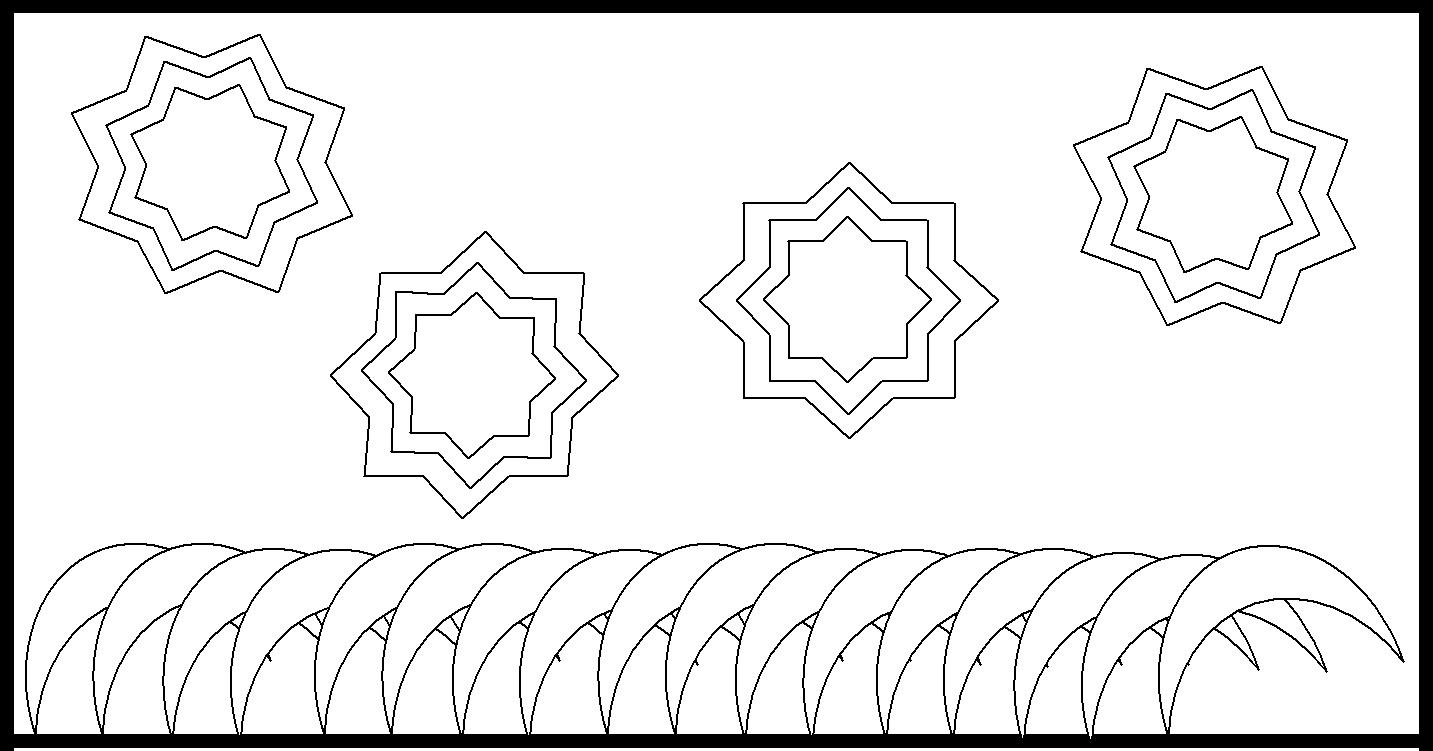 Scheme #2: Split-Complement Scheme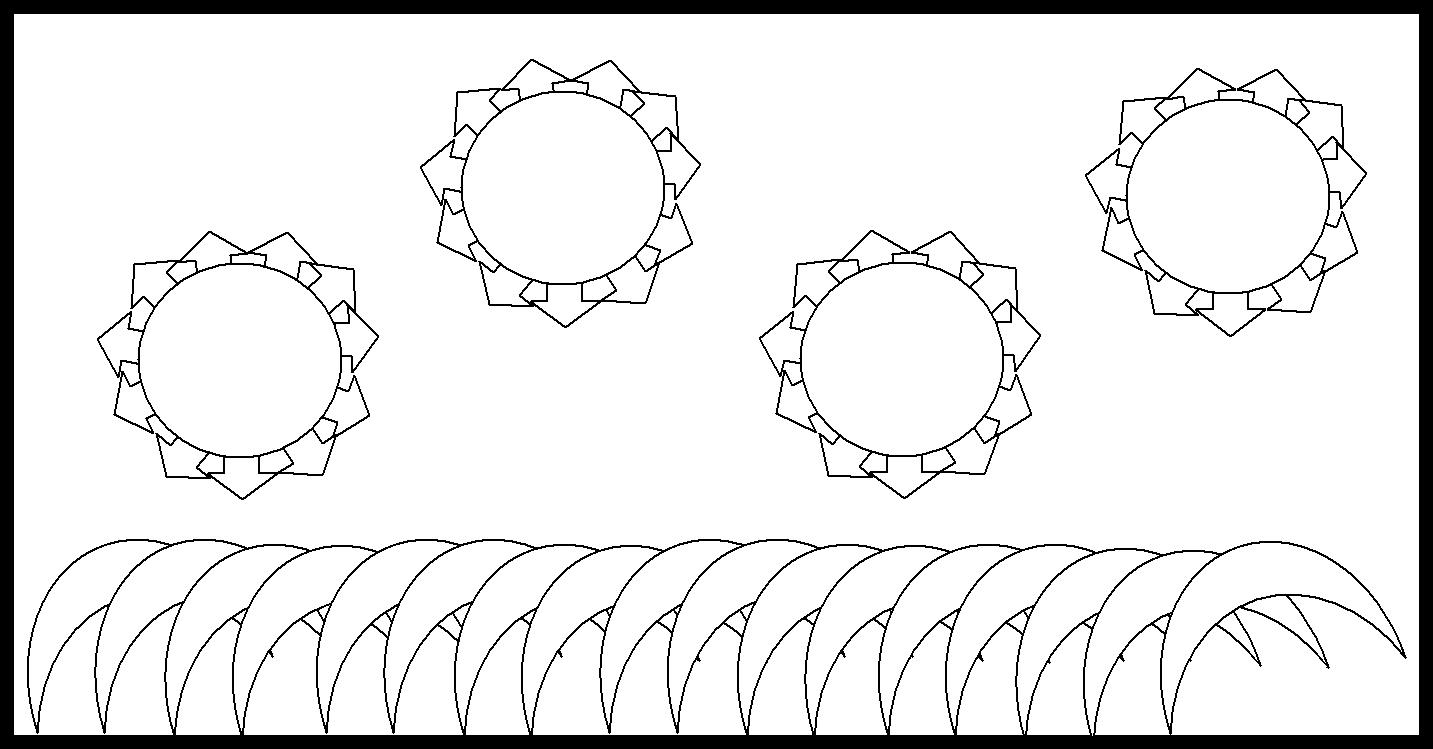 Scheme #3: Harmonious Pair SchemeScheme #4: Tetradic Scheme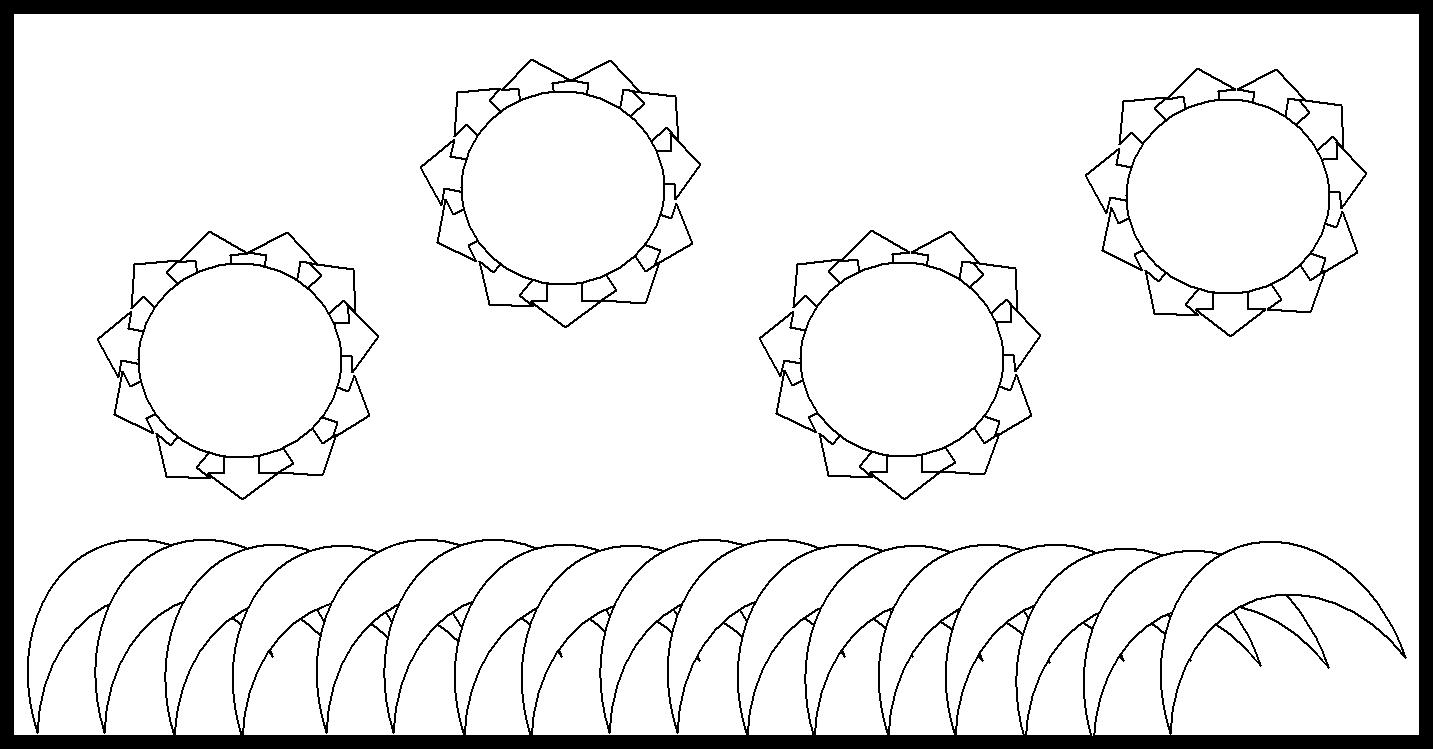 Scheme #5: Analogous Scheme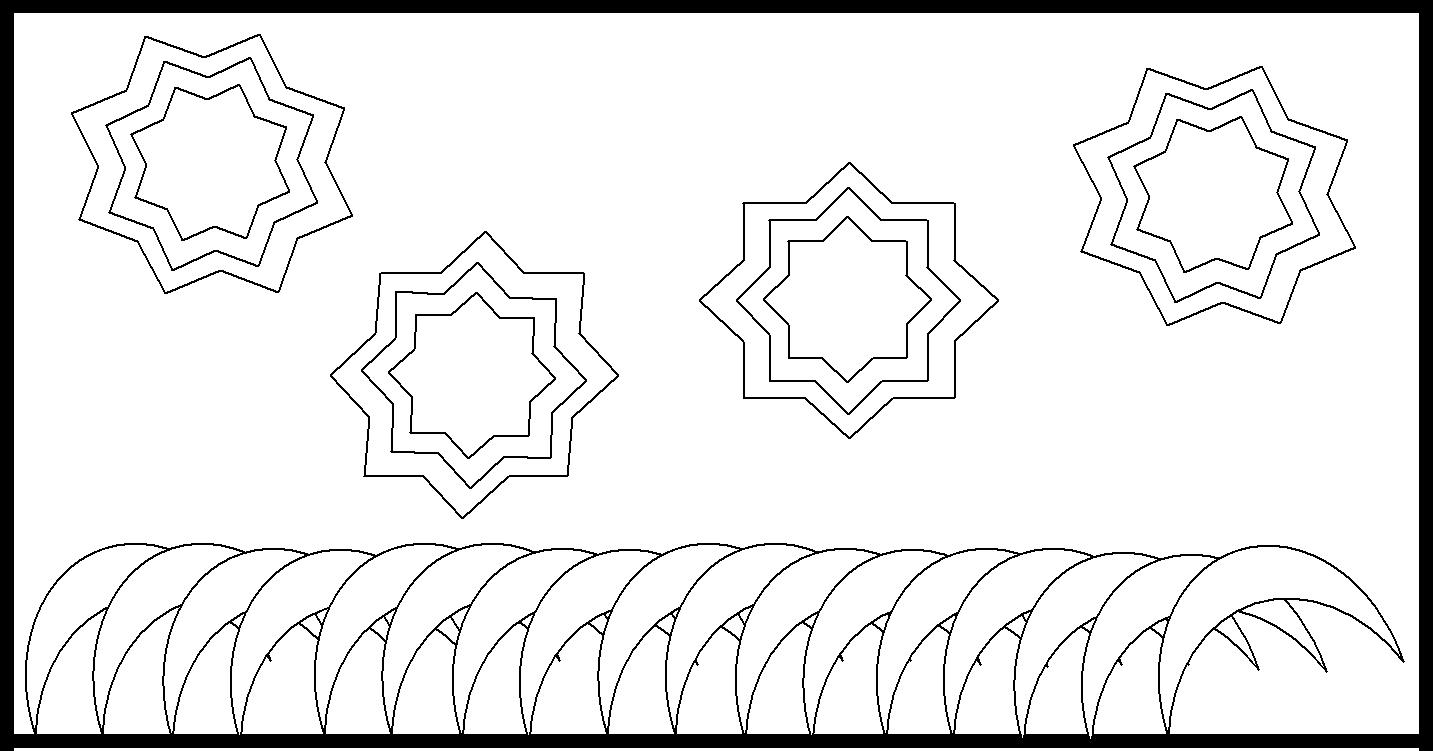 Record the #____ of your favorite scheme.Record the Name/Type ___________________ of your favorite scheme.Explain what it is about your favorite scheme that makes you like it more than the others.